Bello Mahmud Mohammed17/Eng06/0181a. Rise and fall.                       High of collimation Advantage.                                     Advantage                        It’s easier to spot error.                 It’s faster than Rise and fallDisadvantage.                                DisadvantageIt take time.                                    It’s fairly to errorChecksfront sights-back sights17.352-10.431=6.922ORCheck=R.L at first point-R.L at last point         =6.921=6.921 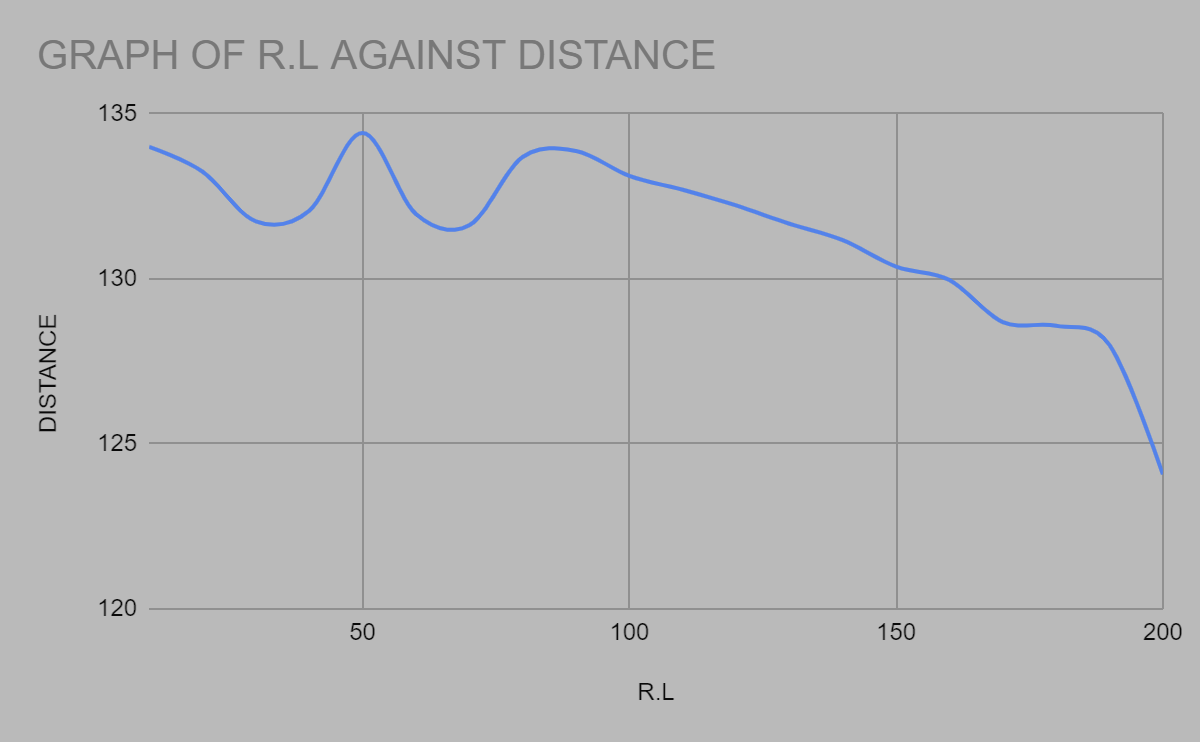 2. SolutionsUsing average methodA=ndEO.    N+1N=9, d=30, EO= 41.3A = 9×30×41.2  =1124  1112.4m^2.   = 0.11124hecter          9+1.             10Using mid-ordinate=1.325mh2= =3.225mh3= =3.775mh4= =4.2mh5= =4.125mh6= =4.3mh7= =5.4mh8= =5.9mh9= =5.925m38.175md=30mUsing trapezoidalA =  d[O1+On   + O2 +O3 ……….+On-1]                 2A = 851.95[ 4.058+ 3.80+3.75+4.65+3.60+5.00+5.80+6.10+5.85]A= 36301.59m^2A= 3.630HectersPlate1. Over hanging cliff… a contourlines can not Marge or cross one another on the map except in this case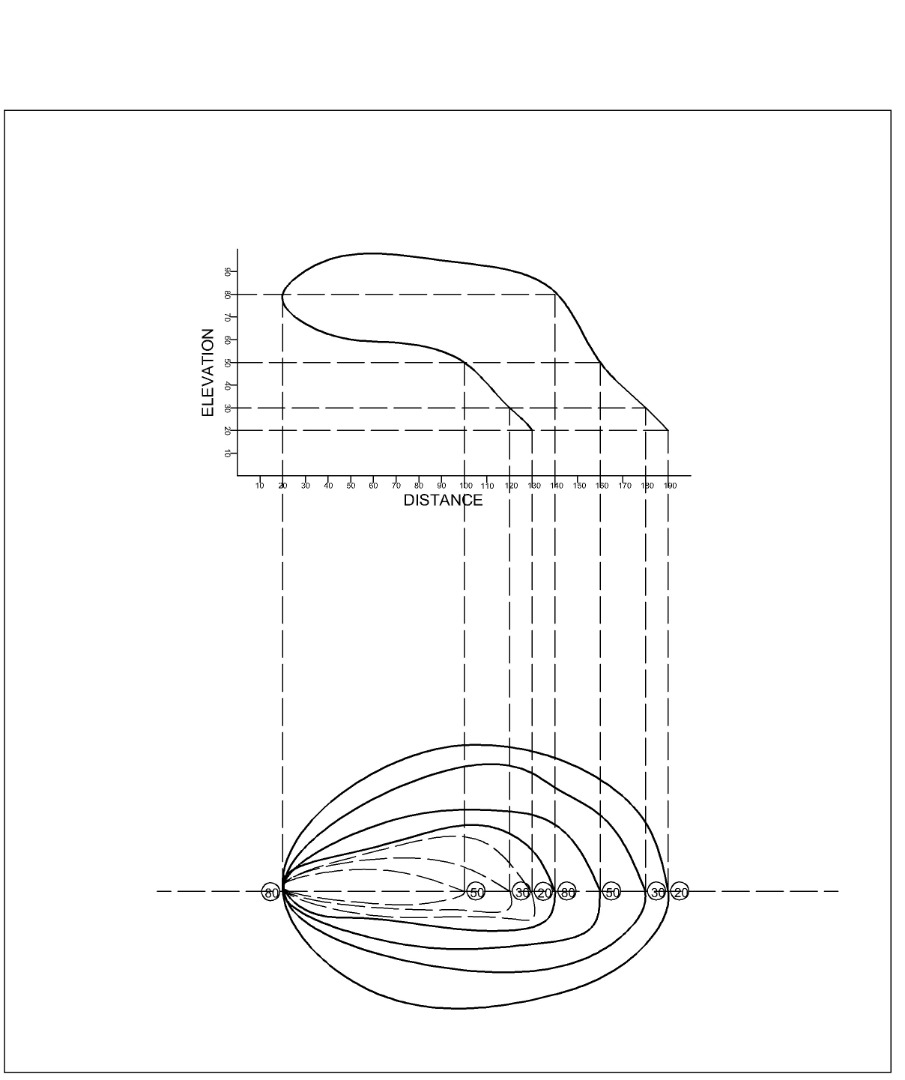 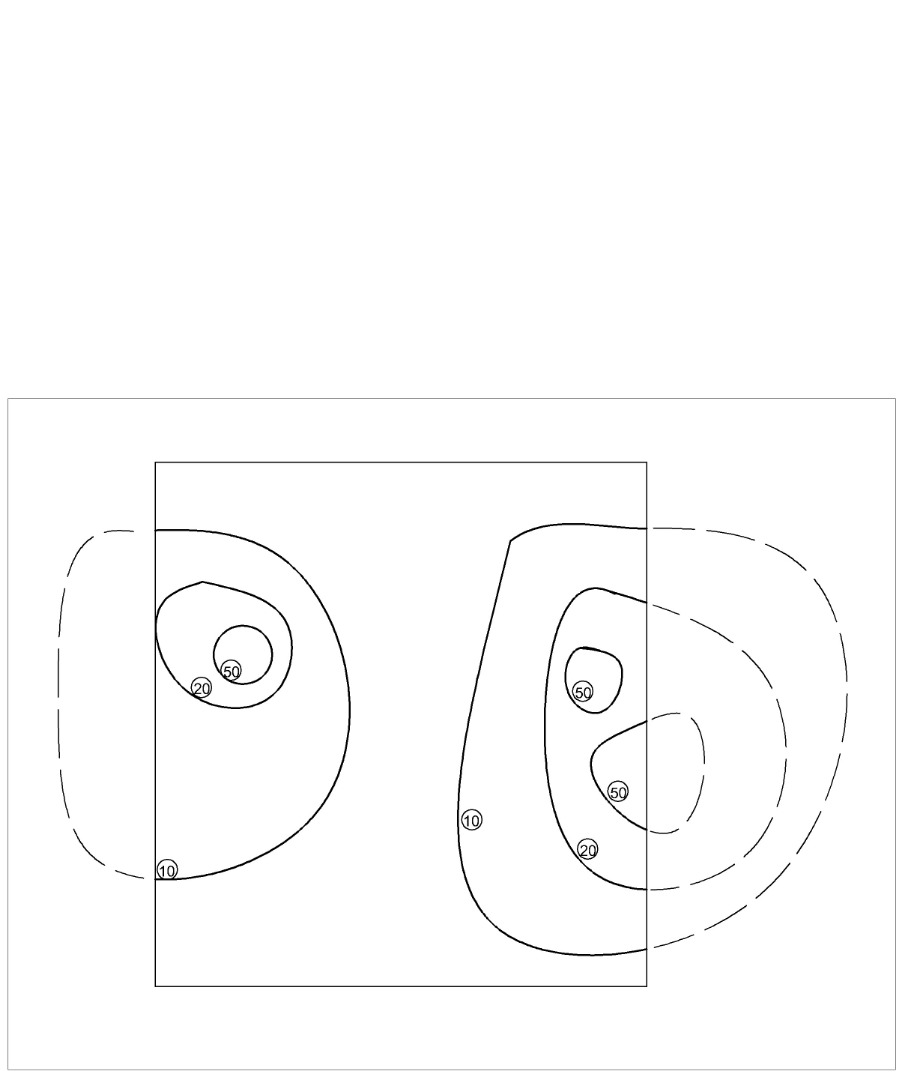 Plate2. Contourlines can not end anywhere but close on themselves either within or outside the limit of the map.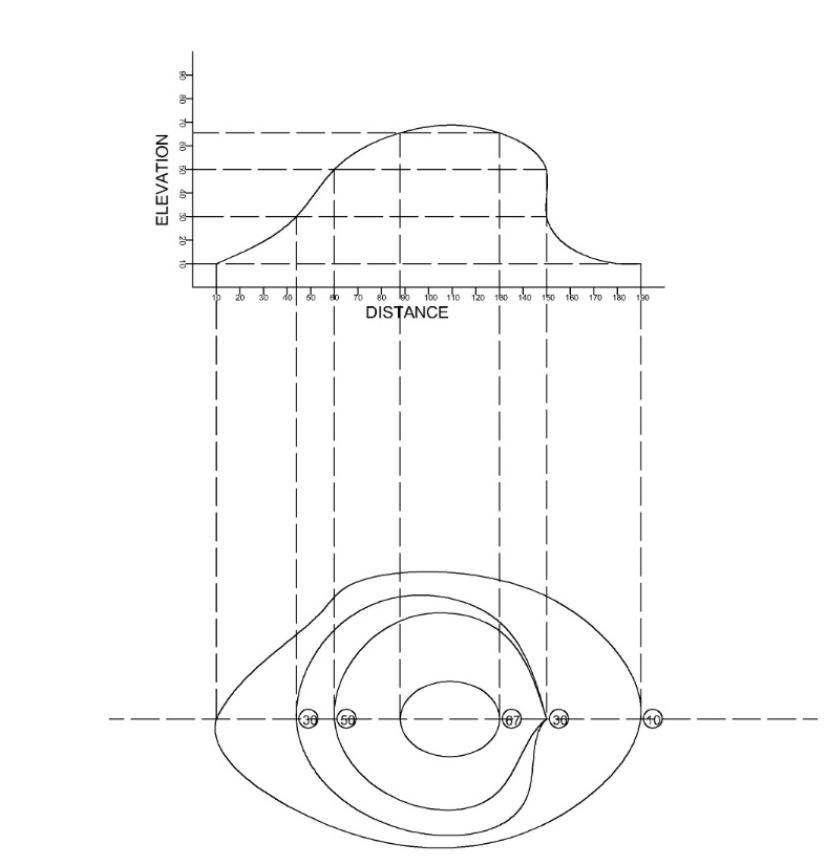 Plate3. Vertical cliff.. in this case several contours coincide and horizontal equivalent become 0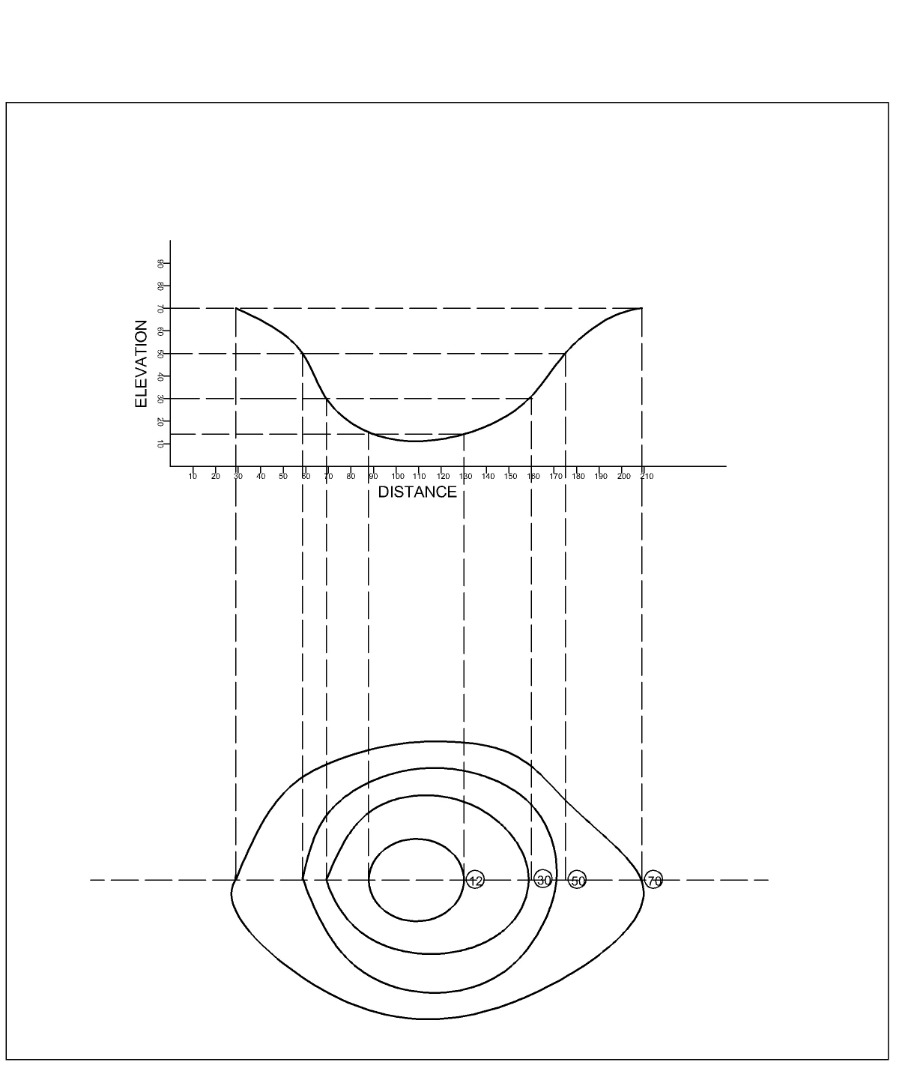 Plate4. It indicate depression if the higher values are outsidePlate 5. It represent a ridge if the higher values are inside and it represent a. Valley if the higher values are outside. 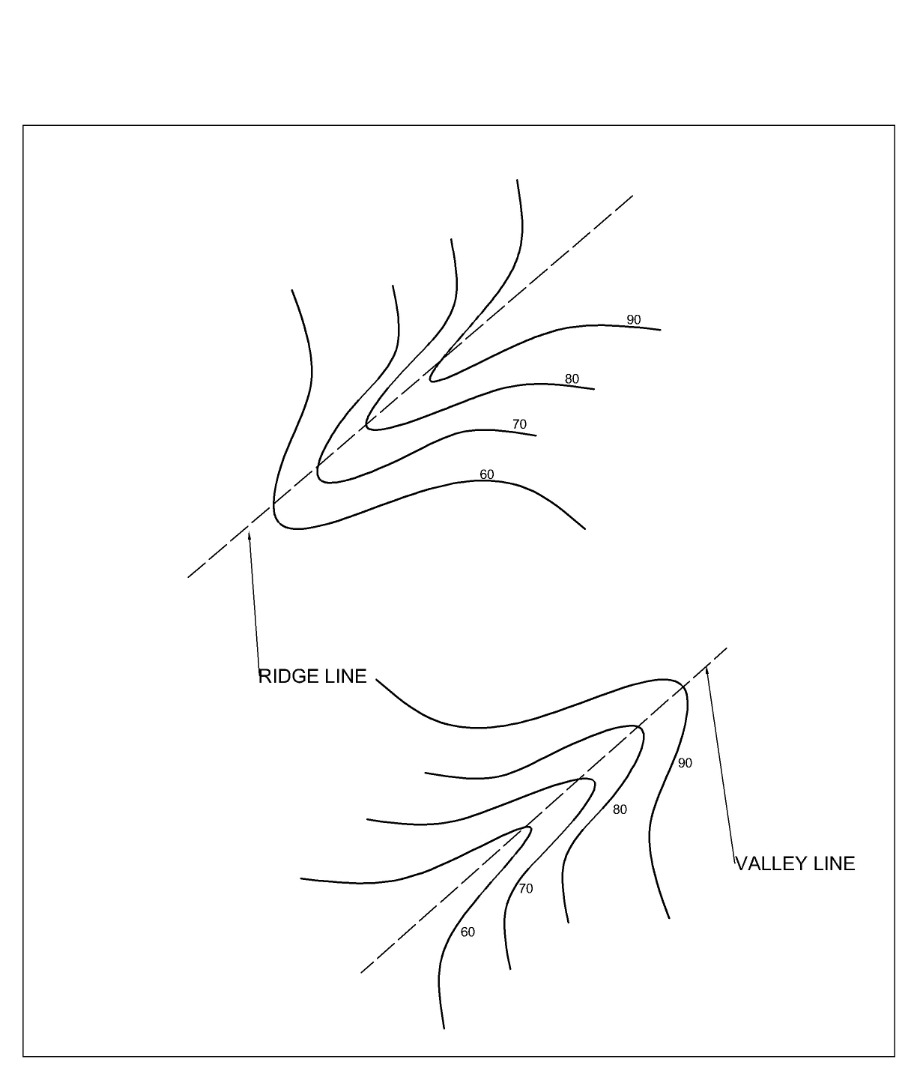 B.SI.SF.SH OF CR.LDISTANCE0.771148100.8021.52148.053147.251202.311145.742303.5801.990149.643146.063401.220148.423503.675145.968602.4084.020148.031145.623700.339147.692800.7800.157148.654147.874901.535147.1191001.955146.6991102.430146.2241202.985145.6691301.1553.480146.329145.1741401.960144.3691502.365143.9641600.9353.640143.624142.6891701.045142.5791801.630141.9941902.545141.079200=10.431=17.352Chainage(m)0306090120150180210240270Offset length (m)02.653.803.754.653.605.005.806.105.85